Комітет Верховної Ради України з питань організації державної влади, місцевого самоврядування, регіонального розвитку та містобудуванняДо розгляду законопроектуреєстр. №4254Комітет Верховної Ради України з питань бюджету на своєму засіданні   25 листопада 2020 року (протокол № 64) відповідно до статей 27 і 109 Бюджетного кодексу України та статті 93 Регламенту Верховної Ради України розглянув проект Закону про публічні консультації (реєстр. № 4254 від 23.10.2020), поданий Кабінетом Міністрів України.Законопроект, як зазначається у пояснювальній записці до нього, розроблено з метою визначення основних засад (стандартів) проведення публічних консультацій під час формування та реалізації державної політики, регіональної політики, вирішення питань місцевого значення, для реалізації якої зокрема пропонується:унормувати права та обов’язки суб’єктів владних повноважень і заінтересованих сторін у правовідносинах, пов’язаних з проведенням публічних консультацій, особливості проведення електронних консультацій, консультацій у формі публічного обговорення та адресних консультацій;передбачити функціонування єдиної онлайн - платформи публічних консультацій, держателем якої є центральний орган виконавчої влади, що реалізує державну політику у сферах електронного урядування та електронної демократії; встановити строки проведення публічних консультацій, порядок подання пропозицій під час проведення електронних і публічних консультацій та підготовки звіту за результатами їх проведення.Згідно з фінансово-економічним обґрунтуванням до законопроекту його прийняття та реалізація не потребує додаткового фінансування з державного чи місцевих бюджетів. При цьому, суб’єктом права законодавчої ініціативи відмічено, що етапи створення єдиної онлайн-платформи для взаємодії органів виконавчої влади з інститутами громадянського суспільства передбачено у Плані дій із впровадження Ініціативи «Партнерство «Відкритий Уряд» у 2018-2020 роках (затвердженого розпорядженням Кабінету Міністрів України від 18 грудня 2018 року № 1088), та у Плані заходів щодо реалізації Концепції розвитку електронної демократії в Україні на 2019-2020 роки (затвердженого розпорядженням Кабінету Міністрів України від 12 червня 2019 р. № 405-р), виконання яких на сьогодні забезпечується Міністерством цифрової трансформації України та Секретаріатом Кабінету Міністрів України у партнерстві з програмою «Електронне врядування задля підзвітності влади та участі громади».  Згідно з висновком Міністерства фінансів України реалізація положень законопроекту не вплине на дохідну та видаткову частини бюджетів і на виконання Закону України про Державний бюджет України у поточному бюджетному періоді.За наслідками розгляду Комітет ухвалив рішення, що зазначений законопроект не має прямого впливу на показники бюджетів, оскільки виконання його вимог має здійснюватися за рахунок і в межах коштів, передбачених на забезпечення діяльності відповідних державних органів та органів місцевого самоврядування. У разі прийняття відповідного закону він може набирати чинності згідно із законодавством.Голова  Комітету	                                            	             	Ю.Ю. Арістов ВЕРХОВНА РАДА УКРАЇНИ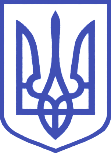 Комітет з питань бюджету01008, м.Київ-8, вул. М. Грушевського, 5, тел.: 255-40-29, 255-43-61, факс: 255-41-23